elcome, Moreland Primary SchoolManagement>International Education >Sister School Partnerships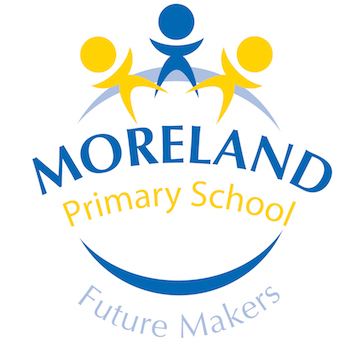  157-163 Moreland Rd ,  Coburg ,  Melbourne 3058 ,  Victoria ,  Australia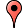 w:  Moreland Primary School|ph:  +61   3   93862510Key Contacts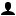 Mr John Williams
PrincipalE: williams.john.g@edumail.vic.gov.au
P: +61   3   93862510Mr Carley Ternes
Japanese TeacherE: ternes.carley.c@edumail.vic.gov.au
P: +61 3 93862510About my SchoolPrimary language used in school:EnglishForeign languages taught in school:JapaneseSchool type:Primary (Years Prep-6) ,    GovernmentIs mixed or single-sex:MixedNumber of students:251-500Specialisation:Foreign Languages; Music; Information Technology; Arts; Sport; Maths and ScienceSpecial needs support:Yes, some of our students have special needsCollaboration OptionsProject Preference:Sister School Partnership (school to school partnership)Partnership Country:JapanPartnership Outcome:Our school wishes to participate in regular shared language and cultural activities with our sister school via email, video calls and sending things through the mail.  In 2019, we are planning an excursion to Japan and would like to spend some time at our sister school.  In the future, we would very much like to reciprocate this by welcoming our sister school students to our school. Our school runs two hours of Japanese language classes per week for our students so we are committed to learning Japanese language and the sister school relationship would give a real context for this.  We have had a sister school relationship with Japan before so understand what is required to maintain a successful relationship. Preferred Partnership Activities:Class to class email; Student visits; Video communicationPreferred contact method:Email; Phone; Video-conferencing; No preferenceProfile Active / InactiveActiveTerms and ConditionsSchools ConnectI have read and agreed to the Terms and Conditions